AG-I.272.2.7.2015                                                                                   Kielce, dn. 5 października 2015 r.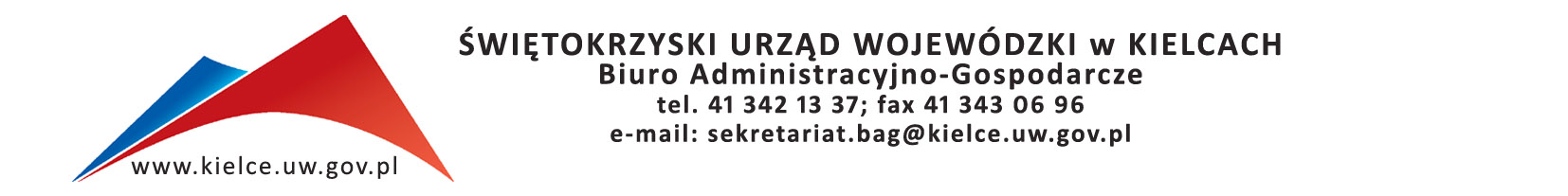 Informacja dla Wykonawców nr 1Dotyczy: postępowania o udzielenie zamówienia publicznego pn.: „Dostawa prasy na 2016 rok dla Świętokrzyskiego Urzędu Wojewódzkiego w Kielcach”, znak: AG-I.272.2.7.2015.W związku z zadanymi pytaniami, Zamawiający udziela odpowiedzi: Pytanie 1: Formularz cenowyTYGODNIKIPoz. 4 NET Word – tytuł przestał się ukazywać. Czy tytuł zostanie wykreślony?Odpowiedź: Zamawiający wykreśla poz. 4 z Formularza cenowego załącznika nr 3 do Zapytania. Pytanie 2: MIESIĘCZNIKIPoz. 41 Biuletyn cen modernizacji i remontów – BCM+ wersja elektroniczna (CD-ROM) – pozycja występuje wyłącznie w Zestawie biuletynów cen robót zagregowanych BCD cz.I, BCD cz. II , BCM. 
Czy wycenić ten zestaw?Odpowiedź: W poz. 40 Formularza cenowego należy wycenić papierową wersję prenumeraty Biuletyn cen modernizacji i remontów – BCM , natomiast w poz. 41 Formularza cenowego należy wycenić wersję elektroniczną (CD-ROM) obejmującą zestaw biuletynów cen robót zagregowanych BCO cz.I, BCO cz.II, BCM.Pytanie 3: Zwracam się do Państwa o wyjaśnienie tytułów zawartych w formularzu cenowym załącznik nr 3 Pozycja 4 Netword – tytuł od 2016 roku nie będzie ukazywał się, proszę o wykreślenie tytułu 
z formularza cenowego.Odpowiedź: Zamawiający wykreśla poz. 4 z Formularza cenowego załącznika nr 3 do Zapytania.Pytanie 4: Formularz cenowyKolumna 5 – „VAT” – czy w tym wypadku chodzi o stawkę VAT wyrażoną w procentach czy w kwocie?Odpowiedź: W kolumnie 5 – „VAT” należy wpisać stawkę VAT wyrażoną w procentach.W związku z powyższym, Zamawiający informuje, że dokonał modyfikacji n. wym. Załączników 
do zapytania ofertowego:- nr 1 Opis przedmiotu zamówienia- nr 3 Formularz cenowyoraz Załącznik nr 1 do Umowy – Wykaz ilościowy i przedmiotowy prasy.Jednocześnie, Zamawiający informuje, że zamieszcza na stronie internetowej BIP aktualnie obowiązujące Załączniki i informuje, że przedłuża się termin składania ofert do dnia 9 października 2015 r. do godz. 10:00.Niniejsza informacja stanowi integralną część Zapytania.Prosimy o niezwłoczne potwierdzenie otrzymania niniejszej informacji na adres e-mail: sekretariat.bag@kielce.uw.gov.pl lub na nr faksu: 41 343 06 96.